Конспект занятия НОД по лепке «Подснежник» (средняя группа)Цель: Воспитание любви к природе, расширение и систематизация знаний детей о весне, весенних явлениях природы. Расширить знания детей о первоцветах. Развитие восприятия цвета, формы. Продолжать знакомить детей с нетрадиционной техникой изображения - пластилинография.Задачи:1. Учить создавать выразительный образ посредством передачи объема и цвета.2. Закрепить умения и навыки детей в работе с пластилином - раскатывание, сплющивание, размазывание используемого материала на основе, разглаживание готовых поверхностей.3. Развивать память, мелкую моторику рук.4. Воспитывать бережное отношение к природе.Демонстрационный материал:- иллюстрация с изображением подснежника.-образец работы;Раздаточный материал: - плотный картон;- набор пластилина;- стека;- доска для лепки;- влажная салфетка для рук.Предварительная работа: Беседа о явлениях в природе. Чтение отрывка из сказки Г. Х. Андерсена «Подснежник»;  С. Я. Маршак, сказка «Двенадцать месяцев»; загадки о первоцветах; уточнение представлений о первоцветах; чтение стихов о весне, о первоцветах, рассматривание иллюстраций с изображением примет весны, подснежников.Ход деятельности:Сегодня нашим главным гостем станет удивительный цветок. Я думаю, что вы легко отгадаете его название, когда услышите про него загадку:Пробивается росток,Удивительный цветок.Из-под снега вырастает,Раньше всех весну встречает.Ребенок: Это подснежник.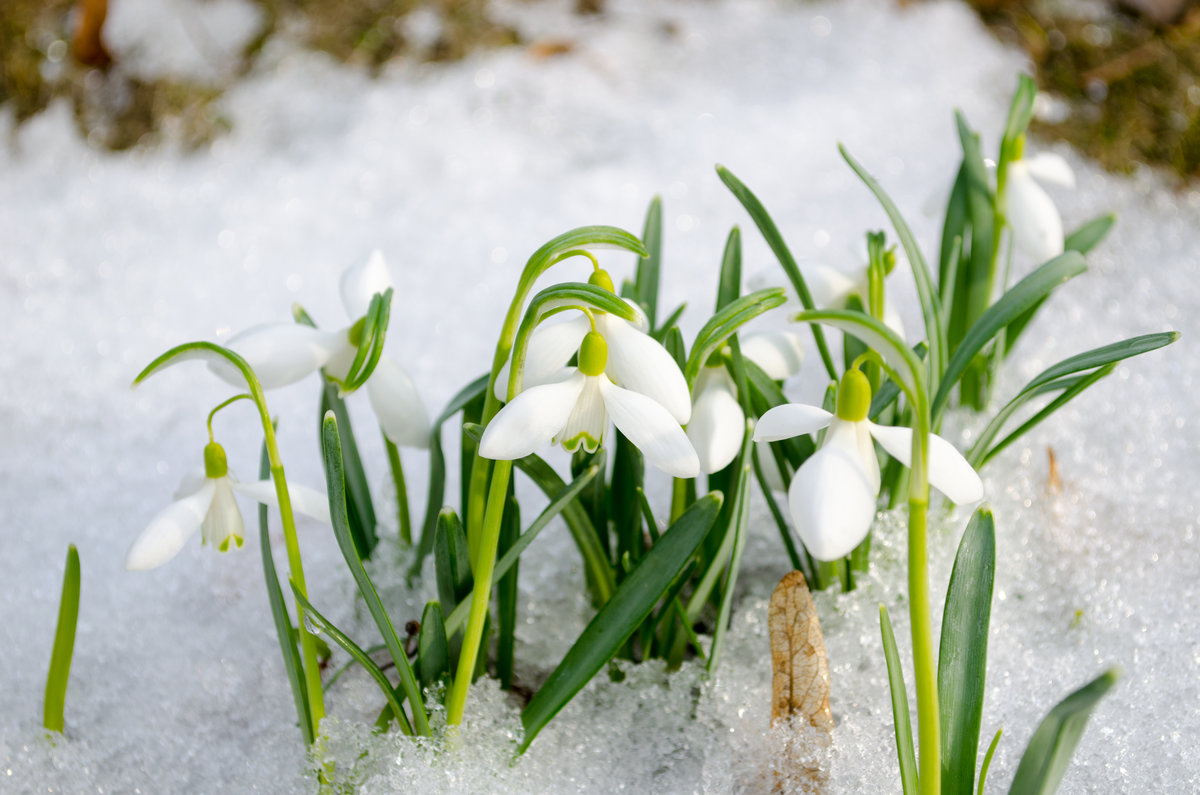   Верно. Ранней весной на открытых местах, на проталинках, где снег успел растаять, появляются первые цветы. Подснежник — единственный цветок, который выживает холодной ранней весной.А кто-нибудь из вас знает, как появился подснежник?     Я вам расскажу старинную русскую легенду. Однажды старуха Зима со своими спутниками Морозом и Ветром решила не пускать на землю красавицу Весну. Но смелый Подснежник выпрямился, расправил лепестки и попросил защиты у Солнца. Солнце заметило Подснежник, согрело землю и открыло дорогу Весне! Вот такая история. Наши предки верили, что подснежник расцветает раньше всех других цветов, потому что самый смелый!       А вы знаете, что только у подснежника, есть свой день.   Дата празднования, 19 апреля. Этот день был выбран не случайно: именно к этому времени цветок успевает раскрыться и показать нам всю свою красоту.Чтение стихотворений: Пробирается медведь Сквозь лесной валежник. Стали птицы песни петьИ расцвел подснежник! ( С. Я. Маршак, сказка «Двенадцать месяцев»)На лесной проталинкеРос цветочек маленький,Нежный и пушистый,Бело-серебристый.Мы цветок срывать не стали,Мы его на фото сняли,И теперь он в рамочке,На столе у мамочки.  ( Н. Железкова)Воспитатель: Теперь вы знаете, почему его называют подснежником, расти он начинает под снегом и появляется ранней весной, не боится ни холода, ни морозов, ни сильного ветра. Вот такой он закаленный! А еще его называют вестником весны. Кто увидит голубые или белые цветы подснежника, понимает, что весна пришла!Физкультминутка: "Подснежник".Мы растем, растем, растемМы цветем, цветем, цветем.(Поднять руки вверх, потянуться опустить)Ветерок чуть дышит, дышит(Круговые движения руками)И цветочки наши ветерок колышет.(Руки поднять, наклоны в стороны)И от этого цветочки закрывают лепесточки.(Повороты, руки в стороны – «открывают-закрывают» лепесточки.).Головой качают, тихо засыпают.      Природа – наш дом. Цветы – украшение этого дома. Давайте относиться к ним бережно, с любовью. Не срывайте цветы на лугах и полянах, там они у себя дома. В них нуждаются бабочки, пчелы, шмели и стрекозы. Нежные цветы подснежника, похожие на колокольчики, привлекают внимание всех, кто их видит. Люди собирают первоцветы в букетики, не думая о том, что они быстро завянут. Поэтому, чтобы не губить природу, можно сфотографировать цветы, нарисовать или выполнить лепную картинку с их изображением, что мы сегодня и сделаем.Мы не будем рвать цветы -Это капли красоты!Пусть они растут, цветут,Радость нам они несут!     А сейчас я расскажу  последовательность действий, при выполнении подснежника  и мы приступим к лепке. Первым, выполняем -  стебельки, для этого необходимо скатать две тонкие длинные колбаски из пластилина зеленого цвета и закрепить их на основе (картоне), стебельки могут быть расположены прямо, могут быть разной высоты, с наклоненной верхней частью.Вторым выполняем – лепестки.  Листики у подснежника двух видов: крупные, удлиненные, расположенные у основания стебля, и мелкие - в верхней части стебля.Крупные листья - скатываем длинную толстую колбаску зеленого цвета, стекой делим ее на три части, каждую поочередно пальчиками сплющиваем, заостряем с обеих сторон, затем располагаем  листики в нижней части стебля, и слегка прижимаем  к основе, сильно не расплющивая их. Мелкие листики – выполняем  так же, как  и крупные листья, только меньшего размера. Готовые листочки располагаем в верхней части стебля и слегка прижимаем  к основе, сильно не расплющивая их.      Сейчас мы немного поиграем, а затем продолжим.Пальчиковая игра «Подснежник»."Я родился! Я родился! (ладони от груди поднимаем вверх 2 раза)Снег пробил (ладони в форме бутона поднимаем на уровень глаз)И распустился (раскрываем ладони, предплечья вместе).Ух, какой ты, снег, колючий (грозят пальцем)О морозах зря мечтаешь (хлопают себя по плечам и водят указательным пальцем влево-вправо),скоро ты совсем растаешь (ладонями машут от себя)уплывёшь потоком в речку (волнообразные движения кистями)И не скажешь ни словечка!" (указательный палец левой, а затем правой руки               Продолжаем лепить наш «подснежник».Третьим выполняем – чашелистик, часть растения, которая соединяет цветок и стебель. Скатываем горошину из пластилина зеленого цвета и расплющиваем ее на конце верхней части стебля, получается «чашелистик».Четвёртым выполняем - лепестки подснежника.  Скатываем колбаску белого цвета, делим стекой на три равные части, каждую заостряем с концов, как у листиков. Выкладываем из готовых лепестков цветок: два лепестка соединяем кончиками у чашелистика, а верхние кончики наклоняем  вправо и влево, третий лепесток располагаем между первыми двумя по центру и слегка прижимаем  к основе, сильно не расплющивая.Итог занятия:Воспитатель: Ребята, все молодцы, старались, посмотрите, какие  прекрасные  лепные - картинки, с нежными подснежниками у вас получились!Теперь подснежники будут радовать вас круглый год. И вы можете не только рассказать о первоцветах, но и показать, как они выглядят, на своих картинках.Ребята, что мы лепили и  при помощи чего?  Почему подснежник получил такое название? Вам понравилось?  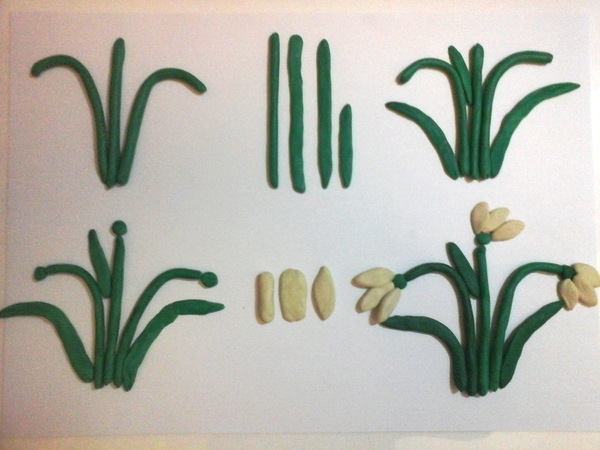 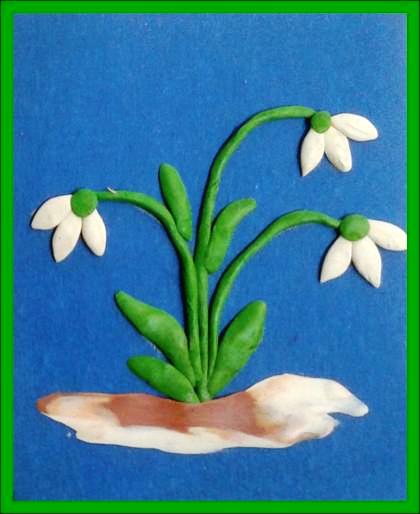 